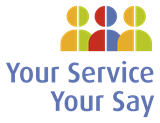 	Complaints ManagerComplaint Investigation		Review		Compliment		Completed:		Q1		Q2		Q3		Q4	Location:	CHO and Service Area		Hospital and Directorate	National Service		Complaint Status:	Upheld 	Partially Upheld 	Not Upheld Feedback Category 	Sub Category  Issue Feedback Category 	Sub Category Issue Feedback Category 	Sub Category Issue Background to  (delete as appropriate) (delete as appropriate)Outcome and Learning